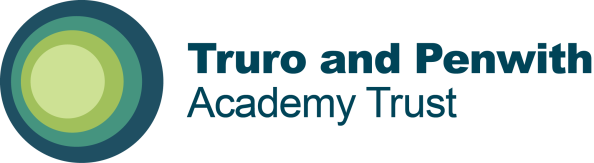 ‘The Trust that Schools want to join’ Ofsted 2019‘Headteachers feel supported and empowered’ Ofsted 2019Mousehole SchoolHEADTEACHER Salary L7 – L13From September 2022  Full Time, Permanent (currently no teaching commitment)Truro and Penwith Academy Trust, together with the Local Governing Board of Mousehole School, are seeking to appoint a dynamic and committed Headteacher.  You will have a child-centered approach, and will provide a creative, inclusive and challenging curriculum which inspires and motivates children and supports high quality teaching and learning both indoors and out.  Ideally you will have recent senior leadership experience and will share our vision and values to lead this village school from September 2022. Individuals must demonstrate a significant contribution to primary school improvement and an enthusiasm to embrace the opportunities of leading this already flourishing and happy school with a strong community identity. To visit the school please contact Chris Roynon, Headteacher:head@mousehole.cornwall.sch.uk or Tel 01736 731427If you wish to discuss this position please contact Harriet Andrew , Director of HR Tel. 01872 613282 Application packs can be downloaded from http://www.tpacademytrust.org/ or from the school website https://www.mousehole.cornwall.sch.ukClosing Date: 18th January 2022Interviews to be held on 4th February 2022.Please return all applications to: Harriet Andrew Director of HR by email to harrieta@tpacademytrust.org.Truro and Penwith Academy Trust are committed to safeguarding and promoting the welfare of children and young people and expects all of our staff and volunteers to share this commitment.  Applicants must be willing to undergo child protection screening and employment checks, including enhanced DBS clearance and full reference checks with previous employers.